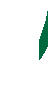 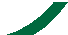 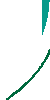 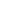 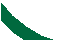 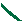 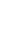 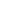 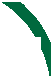 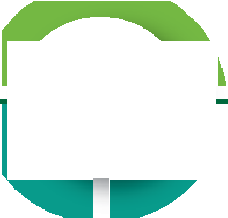 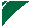 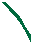 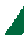 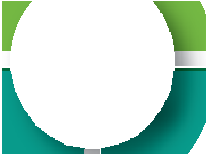 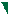 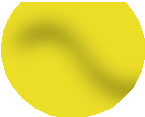 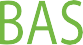 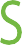 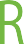 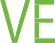 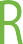 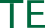 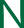 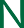 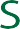 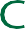 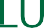 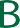 2023 SUMMER SESSION | 8 Weeks | June 26 ~ August 18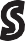 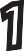 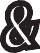 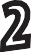 Confidence. Coordination. Control.	Learn Tennis Faster!Fun learning summer tennis program designed for all ageDays offered:	Monday / Wednesday / Friday 8:45 - 9:15Days offered:	Monday / Wednesday / Friday 9:15-10:10Days offered:	Monday / Wednesday / Friday 10:10-11:05Days offered:	Monday / Wednesday / Friday 11:05-12:00We look forward to continuing the development of skills and the enjoyment of tennis for our students at all levels.Summer Session Fee8 Week Summer Session - $480 NOTE: Ages 3 & 4 pay only 1/2 Fee